Saskatchewan Soccer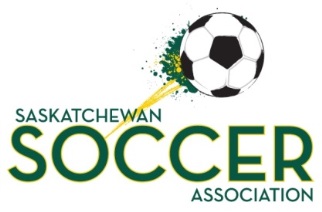 Emergency Action Plan – TemplateAlthough serious injuries or accidents are rare, you must be ready to deal with them if and when they occur. As a first step, formal training in first aid and CPR for all team staff will give you the confidence and knowledge you need to deal with emergencies effectively. You should maintain a complete first aid kit to help you deal with minor injuries. Develop an emergency action plan and write it down so everyone involved is clear on their responsibilities. Designate key individuals to carry out the plan (i.e. the person in charge, and the call person). Person in ChargeThe person in charge should be the one who is most qualified in first aid and emergency procedures. This individual will: Know what emergency equipment is available at your facility Secure a controlled and calm environment Assess – and tend to – the injured playerDirect others involved until medical personnel arrive Call PersonThis individual will: Keep a record of emergency phone numbers and know the location of telephones in the facilityMake the telephone call for assistanceGuide the ambulance (if required) in and out the facility Saskatchewan Soccer - Emergency Action Plan (EAP) ChecklistAccess to telephones 		_____ Cell phone, battery well charged		_____ Training venues		_____ Home venues		_____ Away venues		_____ List of emergency phone numbers 		_____ Change available for pay phonesDirections to access the site 			_____ Accurate directions to the sites (practices, games, 			            both home and away)Participant information 	_____ Personal profile forms 		_____ Emergency contacts		_____ Medical profilesPersonnel information 	_____ The person in charge is identified		_____ The call person is identified		_____ Assistants are identified The medical profile of each participant should be up to date and located in the first aid kit. A first aid kit must be accessible at all times, and must be checked regularly. See the appendices for suggestions on contents for a first aid kit. Saskatchewan SoccerSteps to Follow When an Injury OccursNote: it is suggested that emergency situations be simulated during practice in order to familiarize coaches and athletes with the steps belowSaskatchewan Soccer - Emergency Action PlanTelephone NumbersTeam/Event _____________________	Emergency ______________________Site ____________________________	Ambulance ______________________Person in Charge _________________	Police __________________________Call Person ______________________	Fire Department _________________	Hospital ________________________	Facility _________________________Details of Location	___________________________________________________________(to be read over the	___________________________________________________________Telephone to	___________________________________________________________Emergency dispatcher)	___________________________________________________________Diagram of Home FacilityUse the space below to draw a detailed diagram of your home facility. Mark on it the location of the telephones, first-aid room, desired routes for attending medical personnel, and anything else that might be helpful.Step 1: Control the environment so that no further harm occursStop all participantsProtect yourself if you suspect bleeding (put on gloves)If outdoors, shelter the injured participant from the elements and from any traffic Step 1: Control the environment so that no further harm occursStop all participantsProtect yourself if you suspect bleeding (put on gloves)If outdoors, shelter the injured participant from the elements and from any traffic Step 2: Do a first assessment of the situationIf the participant:Is not breathingDoes not have a pulseIs bleeding profuselyHas impaired consciousnessHas injured the back, neck or headHas a visible major trauma to a limbCannot move his/her arms or legs or has lost feeling in themIf the participant does not show the signs above, proceed to Step 3Activate Emergency Action Plan?Step 3: Do a second assessment of the situationGather the facts by asking the injured participant as well as anyone who witnessed the incident.Stay with the injured participant and try to calm him/her; your tone of voice and body language are critical.If possible and if it does not cause risk to the participant, have the participant move himself/herself off the playing surface. Do not attempt to move an injured participant. Step 3: Do a second assessment of the situationGather the facts by asking the injured participant as well as anyone who witnessed the incident.Stay with the injured participant and try to calm him/her; your tone of voice and body language are critical.If possible and if it does not cause risk to the participant, have the participant move himself/herself off the playing surface. Do not attempt to move an injured participant. Step 4: Assess the injuryHave someone with first aid training complete an assessment of the injury and decide how to proceed. If the person trained in first aid is not sure of the severity of the injury or there is no one available who has first aid training, activate EAP. If the assessor is sure the injury is minor, proceed to Step 5. Activate Emergency Action Plan?Step 5: Control the return to activity Allow the participant to return to activity after a minor injury only if there is no:Swelling DeformityContinued bleeding Reduced range of motion Pain when using the injured part Step 5: Control the return to activity Allow the participant to return to activity after a minor injury only if there is no:Swelling DeformityContinued bleeding Reduced range of motion Pain when using the injured part Step 6: Record the injury on an accident report form and inform the parents.Step 6: Record the injury on an accident report form and inform the parents.